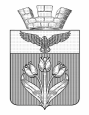 ВОЛГОГРАДСКАЯ ОБЛАСТЬПАЛЛАСОВСКИЙ МУНИЦИПАЛЬНЫЙ РАЙОНПАЛЛАСОВСКАЯ ГОРОДСКАЯ ДУМА  Р Е Ш Е Н И Е от   28 декабря 2021 года                                                                                             № 20/1О бюджетегородского поселения г. Палласовкана 2022 год и на плановый период 2023 и 2024 годов С целью определения объема денежных средств, необходимого для выполнения функций органов местного самоуправления согласно Федерального закона  №131 -ФЗ от 06.10.2003г «Об организации местного самоуправления в РФ», руководствуясь Бюджетным Кодексом РФ., а также на основании ст. 35 п. 10 Федерального закона № 131-ФЗ от 06.10.2003 г., Устава городского поселения г. Палласовка, Положения о бюджетном процессе, утвержденного решением  № 13/2 от 27.12.2016 г., Палласовская городская ДумаР Е Ш И Л А:1. Принять прилагаемый бюджет городского поселения г. Палласовка на 2022 год и на плановый период 2023 и 2024 годов с основными характеристиками бюджета: прогнозируемый общий объем доходов бюджета городского поселения г. Палласовка на 2022 год в сумме 61 955,2 тыс. рублей, прогнозируемый общий объем расходов бюджета городского поселения г. Палласовка на 2022 год в сумме 61 955,2 тыс. рублей;прогнозируемый общий объем доходов бюджета городского поселения г. Палласовка на 2023 год в сумме 62 860, 2 тыс. рублей и на 2024 год в сумме 65 522,9 тыс. рублей; прогнозируемый общий объем расходов бюджета городского поселения г. Палласовка на 2023 год в сумме 62 860,2 тыс. рублей, в том числе условно-утверждаемые расходы в сумме 1 428,0  тыс.рублей и на 2024 год в сумме 65 522,9 тыс. рублей, в том числе условно утверждаемые расходы – 2 966,4 тыс. рублей.		2. Настоящее решение подлежит официальному опубликованию (обнародованию).Глава городскогопоселения г. Палласовка                                                                                   В.В. ГронинПринят решением Палласовской городской Думы от 28.12.2021г №20/1                                                                   БЮДЖЕТ ГОРОДСКОГО ПОСЕЛЕНИЯ Г. ПАЛЛАСОВКА НА 2022 ГОД И НА ПЛАНОВЫЙ ПЕРИОД 2023 И 2024 ГОДОВСтатья 11.Утвердить основные характеристики бюджета городского поселения г. Палласовка, на 2022 г.:прогнозируемый общий объем доходов бюджета городского поселения г. Палласовка в сумме 61995,2 тыс. рублей, в том числе:налоговые и неналоговые доходы 35819,8ыс. рублей.безвозмездные поступления из других бюджетов бюджетной системы РФ в сумме 26 175,4 тыс. рублей;прогнозируемый общий объем расходов бюджета городского поселения г. Палласовка в сумме 61995,2 тыс. рублей;2. Утвердить основные характеристики бюджета городского поселения г. Палласовка на 2023 и 2024 год в следующих размерах:прогнозируемый общий объем доходов бюджета городского поселения г. Палласовка на 2023 год в сумме 62860,2 тыс. рублей и на 2024 год в сумме 65522,9 тыс. рублей; прогнозируемый общий объем расходов бюджета городского поселения г. Палласовка на 2023 год в сумме 62860,2 тыс. рублей, в том числе условно-утверждаемые расходы в сумме 1428,0 тыс.рублей и на 2024 год в сумме 65522,9 тыс. рублей, в том числе условно утверждаемые расходы – 2966,4 тыс. рублей.;          Статья 21. Установить, что в состав источников внутреннего финансирования дефицита  бюджета  городского поселения г. Палласовка на  2022 год и на плановый период 2023 и 2024 годов включаются:- изменение остатков средств на счетах по учету средств  бюджета городского поселения г. Палласовка в течение соответствующего финансового года.	Статья 31. Установить предельный объем муниципального долга городского поселения г. Палласовка на 2022 г. в сумме 0.00 рублей, на 2023 год  и 2024 год в сумме 0,00 рублей.Статья 41. В соответствии с пунктом 2 статьи 184.1 Бюджетного кодекса Российской Федерации утвердить нормативы отчислений от уплаты налогов, пошлин, сборов и иных платежей в бюджет городского поселения г. Палласовка и прогноз поступления по  налогам, сборам, платежам и поступлений из других  бюджетов  бюджетной  системы  на 2022 год и на плановый период 2023 и 2024 годов согласно приложению 1 к настоящему решению. Статья 51. Утвердить в пределах общего объема расходов, бюджетных ассигнований по разделам и подразделам классификации расходов бюджета городского поселения г. Палласовка на 2022 год и на плановый период 2023 и 2024 годов согласно приложения 2.2. Утвердить распределение бюджетных ассигнований по разделам, подразделам целевым статьям и видам расходов бюджета в составе ведомственной структуры расходов бюджета городского поселения г. Палласовка на 2022 год и на плановый период 2023 и 2024 годов согласно приложения 3.3. Утвердить распределение бюджетных ассигнований на реализацию ведомственных целевых программ на 2022 год и плановый период 2023 и 2024 годов согласно приложения 9.4. Утвердить распределение бюджетных ассигнований на реализацию муниципальных программ на 2022 и плановый период 2023 и 2024 годов согласно приложения 10.5. Утвердить объем бюджетных ассигнований дорожного фонда городского поселения г. Палласовка на 2022  и на  плановый период 2023-2024 годов, согласно приложению 11 к настоящему решению.6. Установить, что средства, полученные бюджетными учреждениями от оказания платных услуг, от иной приносящей доход деятельности, безвозмездные поступления от физических и юридических лиц, в том числе добровольные пожертвования отражаются  на лицевых счетах  администрации городского поселения г. Палласовка, открытых в Отделе финансов администрации Палласовского муниципального района, в соответствии с  требованиями бухгалтерского учета  и расходуются в соответствии с разрешениями, оформленными главными распорядителями средств бюджета муниципального района в установленном Отделом финансов администрации Палласовского муниципального района  порядке и сметами доходов и расходов от приносящей доход деятельности, утвержденными в порядке, определяемом главными распорядителями средств бюджета,  в пределах остатков средств на их лицевых счетах.7. Утвердить план поступления доходов от платных услуг, оказываемых казенными учреждениями, средств от иной приносящей  доход деятельности и безвозмездных поступлений по главным распорядителям средств бюджета городского поселения г. Палласовка согласно приложению 4. Средства, полученные от оказания платных услуг, от иной приносящей доход деятельности, безвозмездные поступления не могут направляться бюджетными учреждениями на создание  других организаций, покупку ценных бумаг и размещаться на депозиты в кредитных организациях. Доходы от оказания платных услуг, оказываемых казенными учреждениями, в 2022 году и в плановом периоде 2023-2024 годов учитываются в доходах бюджета и распределяются на общие  расходы бюджета на 2022-2024 годы.8. Средства, поступающие во временное распоряжение бюджетных учреждений, учитываются на лицевых счетах, открытых им в Отделе финансов администрации Палласовского района в порядке, установленном Отделом финансов администрации Палласовского района.9. Установить, что заключение и оплата договоров, исполнение которых осуществляется за счет средств бюджета городского поселения г. Палласовка, производится в пределах утвержденных им лимитов бюджетных обязательств в соответствии с ведомственной, функциональной и экономической структурами  расходов бюджета городского поселения г. Палласовка  и с учетом принятых и неиспользованных  обязательств.Денежные обязательства, возникающие из договоров, заключенных  получателями средств  бюджета городского поселения г. Палласовка сверх утвержденных им лимитов бюджетных обязательств, не подлежат оплате  за счет средств  бюджета городского поселения г. Палласовка в 2022 году. Нарушение требований настоящей статьи при заключении договоров является основанием для признания их судом недействительными по иску вышестоящей организации.10.Утвердить предельную штатную численность муниципальных служащих городского поселения г. Палласовка, содержание которых осуществляется за счет средств бюджета  на 2022 год согласно приложения 5.11.Утвердить Программу муниципальных внутренних заимствований городского поселения г. Палласовка, направленных на покрытие дефицита бюджета городского поселения г. Палласовка на 2022 год и на плановый период 2023 и 2024 годов согласно приложения 6.12.Утвердить Программу приватизации (продажи) муниципального имущества  городского поселения г. Палласовка на 2022 год  согласно приложения 7.13.Утвердить перечень главных распорядителей бюджета городского поселения г. Палласовка на 2022 год согласно приложения 8.14. Установить, что в 2022 году  и в плановом периоде 2023-2024 годов в бюджет городского поселения г. Палласовка подлежит перечислению часть прибыли, муниципальных унитарных предприятий  остающейся после уплаты налогов и иных  обязательных платежей в размере не более 30 %. 15. Неиспользованные по состоянию на 1 января 2023 года остатки межбюджетных трансфертов, полученных из областного бюджета  в форме субвенций, субсидий и иных межбюджетных трансфертов имеющих целевое назначение, подлежат возврату до 1 февраля 2024 года. 16. Неиспользованные по состоянию на 1 января 2024 года остатки межбюджетных трансфертов предоставленных из бюджета Палласовского муниципального района бюджету городского поселения Палласовского муниципального района в форме иных межбюджетных трансфертов, имеющих целевое назначение, подлежат возврату в районный  бюджет до 1 февраля года, следующего за отчетным в порядке, установленном Отделом финансов Администрации Палласовского муниципального района	17. Настоящее решение вступает в силу с 01.01.2022 г.Глава городского поселения г. Палласовка                                                                 В.В. Гронин Пояснительная запискак   Решению Палласовской городской Думы  «О бюджете городского  поселения г. Палласовкана 2022 год и на плановый период 2023 и 2024 годов»              Проект Решения Палласовской городской Думы «О бюджете городского поселения г. Палласовка на 2022 год и на плановый период 2023 и 2024 годов» подготовлен в соответствии с требованиями Бюджетного кодекса Российской Федерации и Решением Палласовской городской Думы от 27.12.2016 г.№ 13/2  «Об утверждении положения о бюджетном процессе в городском поселении г. Палласовка».Формирование проекта бюджета на очередной год и плановый период осуществляется администрацией городского поселения г. Палласовка в соответствии с Бюджетным кодексом Российской Федерации, настоящим Положением  и основывается на:основных направлениях бюджетной политики городского поселения г. Палласовка и основных направлениях налоговой политики;прогнозе социально-экономического развития городского поселения г. Палласовка;проекте бюджетного прогноза городского поселения г. Палласовка на долгосрочный период;муниципальных и ведомственных программах. Бюджет составлен в соответствии с действующим налоговым и бюджетным законодательством, с учетом принятых федеральных и областных законов, вступающих в действие с 1 января 2022 года.Основные характеристики бюджета городского поселения г. Палласовка на 2022 год и на плановый период 2023 и 2024 годов.ДОХОДЫ           Оценка доходов произведена преимущественно на основе данных, содержащихся в формах статистической налоговой отчетности о налоговой базе и структуре начислений по конкретным налогам: в частности, в формах 5-НИО, 5-НДФЛ, 2-НДФЛ, а также использовались данные бюджетной отчетности городского поселения г. Палласовка и ожидаемая оценка поступления доходов за 2021 год.При планировании доходов бюджета учтены изменения норматива распределения доходов от уплаты акцизов на нефтепродукты, вступающие в силу с 1 января 2022 года.Согласно представленному проекту доходная часть бюджета запланирована в 2022 году в общей сумме 61 млн. 995,2 тыс. руб., уменьшилась по сравнению с принятым бюджетом на 01.01.2021 года, уменьшение составило 45 млн. 84,3 тыс. руб. Данное уменьшение  обусловлено увеличением объёмов безвозмездных поступлений в 2021 году: субсидии бюджетам городских поселений на реализацию программ формирования современной городской среды (4 901,17 тыс. руб.) и межбюджетных трансфертов, передаваемых бюджетам городских поселений на создание комфортной городской среды в малых городах и исторических поселениях – победителях Всероссийского конкурса лучших проектов создания комфортной городской среды (50 000,00 тыс. руб.).Прогноз поступления собственных доходов рассчитан с учетом ожидаемого поступления доходов в 2022 году,  рекомендаций отдела финансов администрации Палласовского муниципального района, а так же с учетом инфляции. При расчете  доходов, администрируемых местной администрацией использовалась «Методика прогнозирования поступлений доходов в бюджет городского поселения г. Палласовка Палласовского муниципального района Волгоградской области», утверждённая Постановлением  Администрации № 329 от 09.09.2016г.Налог на доходы физических лицПрогноз поступления налога на доходы физических лиц в 2022 году в бюджет городского поселения составит 23 млн. 190,5 тыс. рублей в 2023 году – 23 млн. 744,4 тыс. рублей в 2024 году – 25 млн. 406,5 тыс. рублейРасчет налога на доходы физических лиц произведен в соответствии с положениями главы 23 части второй Налогового кодекса Российской Федерации на основании паспорта социально-экономического развития и дополнительных нормативов, предусмотренных в проекте областного бюджета по подоходному налогу взамен расчетного объема дотации, а также отчислений от единых нормативов, устанавливаемых с 2017 года. Ожидаемая оценка фактического поступления НДФЛ в 2021 году составит  29 млн. 904,7 тыс. руб. (с учетом поступлений задолженностей за прошлые периоды). Налоги на товары (работы, услуги) реализуемые на территории Российской федерации (акцизы)В 2022 году прогнозируется поступление в объеме -2 млн. 963,8 тыс. руб., в 2023 году- 2 млн. 964,5 тыс. руб., в 2023 - 3 млн. 021,9 тыс.руб. расчет произведен на основании нормативов распределения, согласно приложению к  Законопроекту о бюджете Волгоградской области. Единый сельскохозяйственный налогВ 2022 году прогнозный показатель по единому сельскохозяйственному налогу составит – 210,0 тыс.руб. в 2023 году- 213,4 тыс.руб. в 2024 году - 215,8 тыс. руб. расчет по единому сельскохозяйственному налогу произведен по отчету 5 ЕСХН, с учетом норматива отчислений в бюджет городского поселения г. Палласовка – 50%, и проиндексирован на индекс потребительских цен.Налоги на имуществоНалог на имущество физических лицПрогнозируется в размере 721,0 тыс. руб. в 2022 г., 748,39 тыс. руб. в 2023 г., 778,20 тыс. руб. в 2024 году. Ожидаемое поступление налога на имущество физических лиц в 2021году составит 719,0 тыс. руб. Увеличение произойдет за счет ввода нового жилья в эксплуатацию, а также в связи с порядком уплаты налога. НК РФ устанавливает налог с кадастровой стоимости в отношении объектов, которые попадают под налог на имущество физических лиц. Земельный налог	Земельный налог прогнозируется в 2022 году в сумме 4 200,00 тыс. руб., 2023 год – 4 368,00 тыс. руб., 2024 г. – 4 550,00 тыс. руб. Земельный налог является местным налогом, который устанавливается НК РФ и нормативными правовыми актами муниципальных образований. Штрафы, санкции, возмещение ущербаПрогнозируемые поступления денежных взысканий (штрафов) в бюджете городского поселения г. Палласовка предусмотрены на 2022 год в размере 5,00 тыс. руб.3На плановый период 2022 и 2024 годов планируется поступление в размере 6,00 тыс. руб. и 7,00 тыс. руб. соответственно.Доходы от использования имущества, находящегося в государственной и муниципальной собственностиДоходы, получаемые в виде арендной платы за земельные участки, государственная собственность на которые не разграничена и которые расположены в границах городских поселенийПо доходам, получаемым в виде арендной платы за земельные участки, государственная собственность на которые не разграничена и которые расположены в границах городского поселения, а также средств от продажи права на заключение договоров аренды указанных земельных участков, администратором которых является ОУМИ Палласовского муниципального района, в 2022 г. планируется поступление 1 000,00 тыс. рублей,  с учетом норматива отчисления 50% в бюджет городского поселения г. Палласовка, что составляет 92,59 % к прогнозным показателям 2021 г. Снижение связано с продажей земельных участков и расторжениями договоров аренды земельных участков, государственная собственность на которые не разграничена и которые расположены в границах городских поселений.По доходам, получаемым в виде арендной платы за земельные участки, государственная собственность на которые не разграничена и которые расположены в границах городского поселения, а также средств от продажи права на заключение договоров аренды указанных земельных участков, администратором которых является администрация городского поселения г. Палласовка, в 2022 г. планируется поступление 158,00 тыс. рублей, с учетом норматива отчисления 50% в бюджет городского поселения г. Палласовка. Доходы, получаемые в виде арендной платы, а также средства от продажи права на заключение договоров аренды за земли, находящиеся в собственности городских поселений (за исключением земельных участков муниципальных бюджетных и автономных учреждений) Предусмотрено поступление доходов в 2022 году в размере 894,8 тыс. руб., на уровне 2021 года. Увеличение поступления доходов не предвидится и в 2022 и в 2023 году.Доходы от сдачи в аренду имущества, находящегося в оперативном управлении органов управления городских поселений и созданных ими учреждений (за исключением имущества муниципальных бюджетных и автономных учреждений.	Прогнозируемая сумма поступлений в 2022 году составляет 1436,00 тыс. руб., исходя из расчета по фактически заключенным договорам аренды имущества (с учетом ведения претензионной работы с должниками). В 2023 году прогнозируется получить доходов в сумме 1493,0 тыс. руб., в 2024 году – 1552,00 тыс. руб., с учетом индексации сумм договоров.Прочие поступления от использования имущества, находящегося в собственности городских поселений.Прочие поступления от использования имущества (наем муниципального жилья) планируется получить в сумме 250,00 тыс. руб. Расчет произведен исходя из фактической стоимости . найма и общей площади муниципального жилья. Общая площадь составляет 3656,45 м2, 1 кв. м. найма прогнозируется в размере 7,01 руб. Постановление Администрации Волгоградской области от 12.10.2020 года № 608-п. «Об установлении на 2021 год минимального размера взноса на капитальный ремонт общего имущества в многоквартирном доме на территории Волгоградской области». В настоящее время рассматривается вопрос о повышении оплаты стоимости за наем муниципального жилья до 7,5 руб.Доходы от оказания платных услуг (работ) и компенсации затратгосударстваДоходы от оказания платных услуг (работ) и компенсации затрат государства прогнозируются в 2022 году в сумме 90,00 тыс. рублей, в 2023 году — 95,0 тыс. рублей, в 2024 году — 100,00 тыс. руб. Указанные прогнозные показатели основаны на расчетах и включают в себя доходы от оказания платных услуг (работ) учреждений «Спектр» и «Колос». Уменьшение прогнозных показателей связано с ограничительными мерами для предотвращения распространения коронавируса.Прочие доходы от компенсации затрат бюджетов городских поселенийПроектом предусмотрены в сумме 10,00 тыс. руб. в 2022 году. В 2023 году прогнозируется – 12,00 тыс. руб. и в 2024 году – 14,00 тыс. руб. Доходы от реализации имущества, находящегося в собственности поселенияПрограммой приватизации на 2022 год реализация имущества не предусмотрена.Доходы от продажи земельных участков , государственная собственность на которые не разграничена и которые находятся в границах городских поселенийПроектом не прогнозируются.Доходы от перечисления части прибыли муниципальных унитарных предприятий, остающейся после уплаты налогов и иных обязательных платежей Проектом не прогнозируются. Администрация городского поселения г. Палласовка является учредителем одного муниципального унитарного предприятия МУП «Благоустройство г. Палласовка». Фактическое поступление доходов в бюджет городского поселения будет получено по результатам работы предприятия по итогам 2021 года. По предварительным результатам работы за 6 месяцев 2021 года предприятие сработало убыточно.Прочие неналоговые доходы бюджетов городских поселенийПрочие неналоговые доходы бюджета планируются на 2022 год в размере 690,70 тыс. руб. исходя из сумм фактически заключенных договоров, с учетом индексации 2022 год – 720,40 тыс. руб., 2023 год – 750,00 тыс. руб.Безвозмездные поступленияБезвозмездные поступления планируются в 2022 году в сумме 26 млн. 175,4 тыс. рублей, в 2023 году – 26 млн. 175,4 тыс. рублей, в 2024 году – 26 млн. 790,7 тыс. рублей, из них:Дотация на выравнивание бюджетной обеспеченности бюджетам городских поселений в 2022 году прогнозируется в сумме 18 млн. 522,0 тыс.	рублей, в 2023 году 18 млн. 522,00 тыс. рублей, в 2024 году – 18 млн. 522,00 тыс. рублей.Прочие межбюджетные трансферты, передаваемые бюджетам городских поселений (за счет субсидии на сбалансированность, поступающей их средств областного бюджета) в 2022 - 2024 г.г. прогнозируется в сумме 2 млн. 074,4 тыс.руб. ежегодно (в том числе 1651,1 тыс. руб. на мероприятия в сфере дорожной деятельности). Субвенции бюджетам городских поселений (на осуществление деятельности административной комиссии) в 2022 году и на плановый период 2023 и 2024 годов прогнозируется в сумме 41,4 тыс.рублей, по сравнению с 2021 годом – уменьшена на 0,7 тыс. руб.Субсидии бюджетам городских поселений на реализацию программ формирования современной городской среды в 2022 и 2023 годах – 5537,6 тыс. руб. и 6152,9 в 2024г.Основным источником собственных доходов бюджета, по-прежнему, остаются налоги на доходы физических лиц, составляя 37,4% от всех доходов.Остается высокой зависимость местного бюджета от финансовых поступлений из бюджетов других уровней. В структуре доходной части местного бюджета финансовая помощь из бюджетов других уровней в 2022 году занимает 42,2% от всех доходов.РАСХОДНАЯ ЧАСТЬ БЮДЖЕТАПри планировании объема расходных обязательств бюджета городского поселения г. Палласовка учитывается оценка исполнения расходов в 2021 году, и следующие факторы:Расходы на оплату коммунальных услуг предусмотрены с учетом роста тарифов на планируемый период по имеющимся данным региональной службы по тарифам Волгоградской области; В целях обеспечения сбалансированности бюджета городского поселения в рамках установленных Бюджетным кодексом РФ ограничений и требований возникла необходимость оптимизации ряда расходных обязательств и введения режима экономии бюджетных средств. 	Проектом решения на 2022 год запланированы расходы в сумме 61 млн. 995,2 тыс. руб., на 2023 год – 62 млн. 860,2 тыс. руб., 2024 год – 65 млн. 522,9 тыс. руб.1 Общегосударственные вопросы:     Общий объем расходов на общегосударственные вопросы предусмотрен на 2022 год в сумме 15495,08 тыс. рублей. Расходы на общегосударственные вопросы запланированы на выполнение установленных функций органа местной администрации и распределены по соответствующим подразделам бюджетной классификации в соответствии с выполняемыми функциями. Объем расходов определен в соответствии с утвержденной структурой городского поселения и предельной штатной численностью. Предусмотрен рост цен и тарифов на оказываемые услуги и работы на прогнозный уровень инфляции. Предусмотрены расходы на обеспечение деятельности административной комиссии в размере 41,4 тыс. руб.Предусмотрены передаваемые полномочия Контрольно-счетной палате Палласовского муниципального района на осуществление полномочий по внешнему финансовому контролю в размере 1,5 тыс. руб.Предусмотрены передаваемые полномочия Комитету финансов Палласовского муниципального района на осуществление полномочий по кассовому исполнению бюджета городского поселения г. Палласовка в размере 14,4 тыс. руб.Предусмотрены средства на формирование резервного фонда в размере 52,1 тыс. руб. Согласно Ст. 80 Бюджетного кодекса РФ размер резервных фондов исполнительных органов местных администраций устанавливается решениями о бюджетах и не может превышать 3 процента утвержденного общего объема расходов.Предусмотрены средства на содержание муниципального казенного учреждения «Централизованная бухгалтерия» в размере 7 млн. 562,40 тыс. руб.Удельный вес в общей сумме расходов составляет 25%.2 Национальная безопасность и правоохранительная деятельностьПредусмотрены средства на пожарную безопасность в сумме 25,00 тыс. руб.Предусмотрены средства для возмещения оплаты коммунальных услуг казачьей дружины в размере 30,0 тыс. руб.3 Национальная экономикаПредусмотрены средства для формирования дорожного фонда в размере 4 млн. 614,90 тыс. руб.Техническое обслуживание светофоров, приобретение и установка дорожных знаков, ремонт дорог, восстановление дорожной разметки, содержание дорог в зимний период.4 Жилищное хозяйствоПрогнозируемые расходы составляют 500,00 тыс. руб.Фонд капитального ремонта, субсидии погорельцам (при возникновении ЧС), аварийный, капитальный и текущий ремонт муниципального жилья.5 Коммунальное хозяйствоПредусмотрено 4 млн. 560,00 тыс. руб.Аварийный, капитальный и текущий ремонт систем тепло-водоснабжения и систем водоотведения, приобретение оборудования и материалов для коммунального хозяйства.6 БлагоустройствоОбщий объем бюджетных ассигнований составляет 19 млн. 002,90 тыс. руб.Уличное освещение и то уличного освещения, содержание городского кладбища, прочее благоустройство, организация общественных работ.Благоустройство общественной территории ул. Ленина от ул. Юбилейная до ул. Комарова.На содержание МБУ «МЦ «СПЕКТР» прогнозируется направить - 5 млн. 367,0 тыс. руб.Предусмотрены передаваемые полномочия Палласовскому муниципальному району на осуществление деятельности в области культуры в размере 8 млн. 750,00 тыс. руб.         В сфере социальной политики прогнозируются средства в размере 699,70 тыс. руб.На содержание МКУ «СК «КОЛОС» прогнозируется направить 2 млн. 810,60 тыс. руб.Расходная часть бюджета сформирована и представлена в программном формате на основе 4 ведомственных  и 8 муниципальных программ, разработанных в соответствии с целями социально-экономического развития городского поселения г. Палласовка.В текущие ведомственные и муниципальные программы до конца текущего года будут внесены изменения.На реализацию в 2022 году ведомственных и муниципальных программ предусмотрено 36 млн. 045,54 тыс. руб. или 58,1 % от общего объема расходов.Распределение на 2021 год бюджетных ассигнований по непрограммным направлениям деятельности предусматривается в общей сумме 25 млн. 909,66 тыс. руб. Указанные средства включают в себя отдельные расходы на содержание органа местного самоуправления, расходы резервного фонда городского поселения г. Палласовка, передаваемые полномочия, условно-утверждаемые расходы и другие. Приложение № 4к  бюджету городского поселения г. Палласовка на 2022 год и на плановый период 2023-2024 годовПлан  поступления  доходов  от  оказания  казенными   учреждениями  платных  услуг  населению городского поселения г. Палласовка  на  2022 год и на плановый период 2023-2024 годовтыс. руб.Приложение № 5к  бюджету городскогопоселения г. Палласовкана 2022 год и на плановый период 2023 и 2024 годов. Предельная штатная численность муниципальных служащих  городского поселения г. Палласовка,  содержание которых осуществляется за счет средств  муниципального бюджета на 2022 годСогласно  решения городской Думы предельная штатная численность муниципальных служащих администрации  городского поселения г. Палласовка, содержание которых осуществляется за счет средств муниципального бюджета составляет 14 (четырнадцать) единиц.Приложение № 6к  бюджету городского поселения г. Палласовка на 2022 год и на плановый период 2023 и 2024 годовПРОГРАММАмуниципальных внутренних заимствований городского поселения г. Палласовка, направляемыхна покрытие дефицита бюджета и погашение муниципальных долговых обязательств городского поселения г. Палласовкана 2022 г. и на плановый  период 2023-2024 годовАдминистрация городского поселения г. Палласовка вправе привлекать муниципальные займы в виде кредитов от других бюджетов бюджетной системы Российской Федерации, кредитных организаций, по которым возникают долговые обязательства городского поселения г. Палласовка. ПЕРЕЧЕНЬ муниципальных внутренних заимствований городского поселения г. Палласовка на 2022 год и на плановый период 2023-2024 годов   Приложение № 7к  бюджету городскогопоселения г. Палласовкана 2022 г. и на плановый период  2023 и 2024 годовПрограмма приватизации (продажи) муниципального имуществагородского поселения г. Палласовка на 2022 г.Программа приватизации (продажи) муниципального имущества городского поселения г. Палласовка на 2022г. разработана в соответствии с требованиями Положения о порядке приватизации муниципального имущества городского поселения г. Палласовка, утвержденного решением Палласовской городской Думы № 12/5 от 05.12.2007г. «Об утверждении Положения о порядке приватизации (продажи) муниципального имущества  городского поселения г. Палласовка».Программа приватизации определяет задачи приватизации муниципальной собственности в соответствующем году.Целью политики приватизации имущества, находящегося в муниципальной собственности городского поселения г. Палласовка, является кардинальное повышение  эффективности функционирования экономики городского поселения г. Палласовка в целом.Для реализации указанной цели необходимо решение следующих задач:- создание благоприятной экономической среды для развития бизнеса, прежде всего в наиболее важных секторах экономики городского поселения г. Палласовка;- оптимизация структуры муниципальной собственности, т.е. сокращение до минимума количества муниципального имущества, необходимого городскому поселению г. Палласовка для обеспечения своих функций;- пополнение доходной части бюджета городского поселения г. Палласовка от приватизации  муниципального имущества;- привлечение инвестиций в реальный сектор экономики городского поселения г. Палласовка;- создание широкого слоя эффективных собственников, ориентированных на долгосрочное развитие предприятий городского поселения г. Палласовка, расширение производства товаров и услуг, необходимых населению городского поселения г. Палласовка, создание новых рабочих мест.Программа приватизации содержит перечень объектов муниципальной собственности, которые планируется приватизировать, согласно  Приложению №1.Характеристики объектов приватизации определяются на основании данных бухгалтерских балансов на конец года, предшествовавшего году разработки прогнозного планаПриложение №1Приложение № 8к  бюджету  городского поселения г. Палласовкана 2022 год и на плановый период 2023 и 2024 годовПереченьглавных распорядителей бюджета городского поселения г. Палласовкана 2022 год и на плановый период 2023 и 2024 годовПриложение № 9к  бюджету городского поселения г. Палласовка на 2022 год и на плановый период 2023 и 2024 г.г.Распределение бюджетныхассигнований на реализацию ведомственных целевых программ городского поселения г. Палласовкана 2022 год и на плановый период 2023 и 2024 годов Приложение № 10к  бюджету городскогопоселения г. Палласовка на 2022 год и на плановый период 2023 и 2024 годовРаспределение бюджетных ассигнований на реализацию муниципальных программна 2022 год и на плановый период 2023-2024 годов Приложение № 11к  бюджету  городского поселения г. Палласовкана 2022 год и на плановый период 2023  и 2024 годовСМЕТАдоходов и расходов дорожного фонда городского поселения г. ПалласовкаПриложение 1Приложение 1Приложение 1к  бюджету городского поселения г. Палласовкак  бюджету городского поселения г. Палласовкак  бюджету городского поселения г. Палласовкак  бюджету городского поселения г. Палласовкана 2022 год и на плановый период 2023 и 2024 годовна 2022 год и на плановый период 2023 и 2024 годовна 2022 год и на плановый период 2023 и 2024 годовна 2022 год и на плановый период 2023 и 2024 годовНормативы и прогноз поступления по налогам, сборам, платежам и поступлений из других бюджетов бюджетной системы Российской Федерации в бюджет городского поселения г. Палласовка на 2022 год и на плановый период 2023 и 2024 годов.Нормативы и прогноз поступления по налогам, сборам, платежам и поступлений из других бюджетов бюджетной системы Российской Федерации в бюджет городского поселения г. Палласовка на 2022 год и на плановый период 2023 и 2024 годов.Нормативы и прогноз поступления по налогам, сборам, платежам и поступлений из других бюджетов бюджетной системы Российской Федерации в бюджет городского поселения г. Палласовка на 2022 год и на плановый период 2023 и 2024 годов.Нормативы и прогноз поступления по налогам, сборам, платежам и поступлений из других бюджетов бюджетной системы Российской Федерации в бюджет городского поселения г. Палласовка на 2022 год и на плановый период 2023 и 2024 годов.Нормативы и прогноз поступления по налогам, сборам, платежам и поступлений из других бюджетов бюджетной системы Российской Федерации в бюджет городского поселения г. Палласовка на 2022 год и на плановый период 2023 и 2024 годов.Нормативы и прогноз поступления по налогам, сборам, платежам и поступлений из других бюджетов бюджетной системы Российской Федерации в бюджет городского поселения г. Палласовка на 2022 год и на плановый период 2023 и 2024 годов.Нормативы и прогноз поступления по налогам, сборам, платежам и поступлений из других бюджетов бюджетной системы Российской Федерации в бюджет городского поселения г. Палласовка на 2022 год и на плановый период 2023 и 2024 годов.Нормативы и прогноз поступления по налогам, сборам, платежам и поступлений из других бюджетов бюджетной системы Российской Федерации в бюджет городского поселения г. Палласовка на 2022 год и на плановый период 2023 и 2024 годов.Нормативы и прогноз поступления по налогам, сборам, платежам и поступлений из других бюджетов бюджетной системы Российской Федерации в бюджет городского поселения г. Палласовка на 2022 год и на плановый период 2023 и 2024 годов.Нормативы и прогноз поступления по налогам, сборам, платежам и поступлений из других бюджетов бюджетной системы Российской Федерации в бюджет городского поселения г. Палласовка на 2022 год и на плановый период 2023 и 2024 годов.Нормативы и прогноз поступления по налогам, сборам, платежам и поступлений из других бюджетов бюджетной системы Российской Федерации в бюджет городского поселения г. Палласовка на 2022 год и на плановый период 2023 и 2024 годов.Нормативы и прогноз поступления по налогам, сборам, платежам и поступлений из других бюджетов бюджетной системы Российской Федерации в бюджет городского поселения г. Палласовка на 2022 год и на плановый период 2023 и 2024 годов.Нормативы и прогноз поступления по налогам, сборам, платежам и поступлений из других бюджетов бюджетной системы Российской Федерации в бюджет городского поселения г. Палласовка на 2022 год и на плановый период 2023 и 2024 годов.Нормативы и прогноз поступления по налогам, сборам, платежам и поступлений из других бюджетов бюджетной системы Российской Федерации в бюджет городского поселения г. Палласовка на 2022 год и на плановый период 2023 и 2024 годов.Нормативы и прогноз поступления по налогам, сборам, платежам и поступлений из других бюджетов бюджетной системы Российской Федерации в бюджет городского поселения г. Палласовка на 2022 год и на плановый период 2023 и 2024 годов.Нормативы и прогноз поступления по налогам, сборам, платежам и поступлений из других бюджетов бюджетной системы Российской Федерации в бюджет городского поселения г. Палласовка на 2022 год и на плановый период 2023 и 2024 годов.Нормативы и прогноз поступления по налогам, сборам, платежам и поступлений из других бюджетов бюджетной системы Российской Федерации в бюджет городского поселения г. Палласовка на 2022 год и на плановый период 2023 и 2024 годов.Нормативы и прогноз поступления по налогам, сборам, платежам и поступлений из других бюджетов бюджетной системы Российской Федерации в бюджет городского поселения г. Палласовка на 2022 год и на плановый период 2023 и 2024 годов.Код бюджетной классификацииНаименование доходовНаименование доходовНормативы отчислений Прогноз поступления по налогам, сборам, платежам и поступлений из других бюджетов бюджетной системы Прогноз поступления по налогам, сборам, платежам и поступлений из других бюджетов бюджетной системы Прогноз поступления по налогам, сборам, платежам и поступлений из других бюджетов бюджетной системы Прогноз поступления по налогам, сборам, платежам и поступлений из других бюджетов бюджетной системы Прогноз поступления по налогам, сборам, платежам и поступлений из других бюджетов бюджетной системы Код бюджетной классификацииНаименование доходовНаименование доходовНормативы отчислений Прогноз поступления по налогам, сборам, платежам и поступлений из других бюджетов бюджетной системы Прогноз поступления по налогам, сборам, платежам и поступлений из других бюджетов бюджетной системы Прогноз поступления по налогам, сборам, платежам и поступлений из других бюджетов бюджетной системы Прогноз поступления по налогам, сборам, платежам и поступлений из других бюджетов бюджетной системы Прогноз поступления по налогам, сборам, платежам и поступлений из других бюджетов бюджетной системы Код бюджетной классификацииНаименование доходовНаименование доходовНормативы отчислений Прогноз поступления по налогам, сборам, платежам и поступлений из других бюджетов бюджетной системы Прогноз поступления по налогам, сборам, платежам и поступлений из других бюджетов бюджетной системы Прогноз поступления по налогам, сборам, платежам и поступлений из других бюджетов бюджетной системы Прогноз поступления по налогам, сборам, платежам и поступлений из других бюджетов бюджетной системы Прогноз поступления по налогам, сборам, платежам и поступлений из других бюджетов бюджетной системы Код бюджетной классификацииНаименование доходовНаименование доходовНормативы отчислений Прогноз поступления по налогам, сборам, платежам и поступлений из других бюджетов бюджетной системы Прогноз поступления по налогам, сборам, платежам и поступлений из других бюджетов бюджетной системы Прогноз поступления по налогам, сборам, платежам и поступлений из других бюджетов бюджетной системы Прогноз поступления по налогам, сборам, платежам и поступлений из других бюджетов бюджетной системы Прогноз поступления по налогам, сборам, платежам и поступлений из других бюджетов бюджетной системы Код бюджетной классификацииНаименование доходовНаименование доходовНормативы отчислений 20222022202320242024НАЛОГОВЫЕ ДОХОДЫНАЛОГОВЫЕ ДОХОДЫ31285,331285,332038,633972,433972,4000 1 01 00000 00 0000 000Налоги на прибыль, доходыНалоги на прибыль, доходы23190,523190,523744,425406,525406,5182 1 01 02000 01 000 110Налог на доходы с физических лицНалог на доходы с физических лиц1523190,523190,523744,425406,525406,5100 1 03 00000 00 0000 110Налоги на товары (работы, услуги), реализуемые на территории РФНалоги на товары (работы, услуги), реализуемые на территории РФ2963,82963,82964,53021,93021,9Итого акцизыИтого акцизы2963,82963,82964,53021,93021,9100 10302230010000 110Доходы от уплаты акцизов на дизельное топливо, подлежащие распределению между бюджетами субъектов Российской Федерации и местными бюджетами с учетом установленных дифференцированных нормативов отчислений в местные бюджетыДоходы от уплаты акцизов на дизельное топливо, подлежащие распределению между бюджетами субъектов Российской Федерации и местными бюджетами с учетом установленных дифференцированных нормативов отчислений в местные бюджеты0,03461340,01340,01326,31330,51330,5100 10302240010000 110Доходы от уплаты акцизов на моторные масла для дизельных и (или) карбюраторных (инжекторных) двигателей, подлежащие распределению между бюджетами субъектов Российской Федерации и местными бюджетами с учетом установленных дифференцированных нормативов отчислений в местные бюджетыДоходы от уплаты акцизов на моторные масла для дизельных и (или) карбюраторных (инжекторных) двигателей, подлежащие распределению между бюджетами субъектов Российской Федерации и местными бюджетами с учетом установленных дифференцированных нормативов отчислений в местные бюджеты0,03467,47,47,47,77,7100 10302250010000 110Доходы от уплаты акцизов на автомобильный бензин, подлежащие распределению между бюджетами субъектов Российской Федерации и местными бюджетами с учетом установленных дифференцированных нормативов отчислений в местные бюджетыДоходы от уплаты акцизов на автомобильный бензин, подлежащие распределению между бюджетами субъектов Российской Федерации и местными бюджетами с учетом установленных дифференцированных нормативов отчислений в местные бюджеты0,03461784,41784,41795,11854,51854,5100 10302260010000 110Доходы от уплаты акцизов на прямогонный бензин, подлежащие распределению между бюджетами субъектов Российской Федерации и местными бюджетами с учетом установленных дифференцированных нормативов отчислений в местные бюджетыДоходы от уплаты акцизов на прямогонный бензин, подлежащие распределению между бюджетами субъектов Российской Федерации и местными бюджетами с учетом установленных дифференцированных нормативов отчислений в местные бюджеты0,0346-168,0-168,0-164,4-170,8-170,8000 1 05 00000 00 0000 000Налоги на совокупный доходНалоги на совокупный доход210,0210,0213,4215,8215,8182 10503010010000 110Единый сельскохозяйственный налогЕдиный сельскохозяйственный налог50210,0210,0213,4215,8215,8000 1 06 00000 00 0000 000Налоги на имуществоНалоги на имущество4921,04921,05116,35328,25328,2182 10601030130000 110Налог на имущество с физических лиц, взимаемый по ставкам, применяемым к объектамналогообложения, расположенных в границах сельских поселенийНалог на имущество с физических лиц, взимаемый по ставкам, применяемым к объектамналогообложения, расположенных в границах сельских поселений100721,0721,0748,3778,2778,2182 10606033130000 110 Земельный налог с организаций, обладающих земельным участком, расположенным в границах городских поселенийЗемельный налог с организаций, обладающих земельным участком, расположенным в границах городских поселений1001500,01500,01500,01500,01500,0182 10606043130000 110Земельный налог с физических лиц, обладающих земельным участком, расположенным в границах городских поселенийЗемельный налог с физических лиц, обладающих земельным участком, расположенным в границах городских поселений1002700,02700,02868,03050,03050,0НЕНАЛОГОВЫЕ ДОХОДЫНЕНАЛОГОВЫЕ ДОХОДЫ4534,54534,54646,24759,84759,8000 1 16 00000 00 0000 000Штрафы, санкции, возмещение ущербаШтрафы, санкции, возмещение ущерба5,05,06,07,07,0000 11600000000000 140Штрафы, санкции, возмещение ущербаШтрафы, санкции, возмещение ущерба1005,05,06,07,07,0000 1 11 00000 00 0000 000Доходы от использования имущества, находящегося в государственной и муниципальной собственностиДоходы от использования имущества, находящегося в государственной и муниципальной собственности4429,54429,54533,24638,84638,8000 11105013130000 120Доходы, получаемые в виде арендной платы за земельные участки, государственная собственность на которые не разграничена и которые расположены в границах городских поселений, а также средства от продажи права на заключение договоров аренды указанных земельных участковДоходы, получаемые в виде арендной платы за земельные участки, государственная собственность на которые не разграничена и которые расположены в границах городских поселений, а также средства от продажи права на заключение договоров аренды указанных земельных участков501158,01158,01165,01172,01172,0941 11105025130000 120Доходы, получаемые в виде арендной платы, а также средства от продажи права на заключение договоров аренды за земли, находящиеся в собственности городских поселений (за исключением земельных участков муниципальных бюджетных и автономных учреждений)Доходы, получаемые в виде арендной платы, а также средства от продажи права на заключение договоров аренды за земли, находящиеся в собственности городских поселений (за исключением земельных участков муниципальных бюджетных и автономных учреждений)100894,8894,8894,8894,8894,8941 11105035130000 120Доходы от сдачи в аренду имущества, находящегося в оперативном управлении органов управления городских поселений и созданных ими учреждений (за исключением имущества муниципальных бюджетных и автономных учреждений)Доходы от сдачи в аренду имущества, находящегося в оперативном управлении органов управления городских поселений и созданных ими учреждений (за исключением имущества муниципальных бюджетных и автономных учреждений)1001436,01436,01493,01552,01552,0941 11109045130000 120Прочие поступления от использования имущества, находящегося в собственности городских поселений (за исключением имущества муниципальных бюджетных и автономных учреждений, а также имущества муниципальных унитарных предприятий, в том числе казенных)Прочие поступления от использования имущества, находящегося в собственности городских поселений (за исключением имущества муниципальных бюджетных и автономных учреждений, а также имущества муниципальных унитарных предприятий, в том числе казенных)100250,0250,0260,0270,0270,0941 11705050130000 180Прочие неналоговые доходы бюджетов городских поселенийПрочие неналоговые доходы бюджетов городских поселений100690,7690,7720,4750,0750,0000 1 13 00000 00 0000 000Доходы от оказания платных услуг (работ) и компенсации затрат государстваДоходы от оказания платных услуг (работ) и компенсации затрат государства100,0100,0107,0114,0114,0941 11301995130000 130Прочие доходы от оказания платных услуг (работ) получателями средств бюджетов городских поселенийПрочие доходы от оказания платных услуг (работ) получателями средств бюджетов городских поселений10090,090,095,0100,0100,0941 11302995130000 130Прочие доходы от компенсации затрат бюджетов городских поселенийПрочие доходы от компенсации затрат бюджетов городских поселений10010,010,012,014,014,0НАЛОГОВЫЕ И НЕНАЛОГОВЫЕ ДОХОДЫНАЛОГОВЫЕ И НЕНАЛОГОВЫЕ ДОХОДЫ35819,835819,836684,838732,238732,2971 20225555130000 150Субсидии из областного  бюджета местным бюджетам  в целях софинансирования муниципальных программ формирования современной городской   средыСубсидии из областного  бюджета местным бюджетам  в целях софинансирования муниципальных программ формирования современной городской   среды5537,65537,65537,66152,96152,9971 20215001130000 150Дотации бюджетам городских поселений на выравнивание бюджетной обеспеченности из бюджета субъекта Российской Федерации.Дотации бюджетам городских поселений на выравнивание бюджетной обеспеченности из бюджета субъекта Российской Федерации.18522,018522,018522,018522,018522,0971 20249999130000 150Прочие межбюджетные трансферты, передаваемые бюджетам городских поселений (на сбалансированность местных бюджетов)Прочие межбюджетные трансферты, передаваемые бюджетам городских поселений (на сбалансированность местных бюджетов)423,3423,3423,3423,3423,3971 20249999130000 150Прочие межбюджетные трансферты, передаваемые бюджетам городских поселений (дорожная деятельность)Прочие межбюджетные трансферты, передаваемые бюджетам городских поселений (дорожная деятельность)1651,11651,11651,11651,11651,1971 20230024130000 150Субвенции бюджетам городских поселений на выполнение передаваемых полномочий субъектов Российской Федерации (на осуществление деятельности территориальных административных комиссий) Субвенции бюджетам городских поселений на выполнение передаваемых полномочий субъектов Российской Федерации (на осуществление деятельности территориальных административных комиссий) 41,441,441,441,441,4ИТОГО БЕЗВОЗМЕЗДНЫЕ ПОСТУПЛЕНИЯИТОГО БЕЗВОЗМЕЗДНЫЕ ПОСТУПЛЕНИЯ26175,426175,426175,426790,726790,7ВСЕГО ВСЕГО 61995,261995,262860,265522,965522,9Приложение 2Приложение 2к бюджету городского поселения г. Палласовка к бюджету городского поселения г. Палласовка к бюджету городского поселения г. Палласовка на 2022 год и на плановый период 2023-2024 годовна 2022 год и на плановый период 2023-2024 годовна 2022 год и на плановый период 2023-2024 годовРаспределение бюджетных ассигнований по разделам и подразделам классификации расходов бюджета Распределение бюджетных ассигнований по разделам и подразделам классификации расходов бюджета Распределение бюджетных ассигнований по разделам и подразделам классификации расходов бюджета Распределение бюджетных ассигнований по разделам и подразделам классификации расходов бюджета Распределение бюджетных ассигнований по разделам и подразделам классификации расходов бюджета Распределение бюджетных ассигнований по разделам и подразделам классификации расходов бюджета                                  на 2022 год и на плановый период 2023-2024 годов                                 на 2022 год и на плановый период 2023-2024 годов                                 на 2022 год и на плановый период 2023-2024 годов                                 на 2022 год и на плановый период 2023-2024 годов                                 на 2022 год и на плановый период 2023-2024 годов                                 на 2022 год и на плановый период 2023-2024 годов                                 на 2022 год и на плановый период 2023-2024 годов                                 на 2022 год и на плановый период 2023-2024 годов                                 на 2022 год и на плановый период 2023-2024 годов                                 на 2022 год и на плановый период 2023-2024 годов                                 на 2022 год и на плановый период 2023-2024 годов                                 на 2022 год и на плановый период 2023-2024 годовтыс. руб.НаименованиеРазделПодразделСуммаСуммаСуммаНаименованиеРазделПодраздел202220232024123678ОБЩЕГОСУДАРСТВЕННЫЕ ВОПРОСЫ010015495,1015777,6015778,60Функционирование высшего должностного лица субъекта Российской Федерации и муниципального образования0102932,30  922,30  922,30  Функционирование Правительства Российской Федерации, высших исполнительных органов государственной власти субъектов Российской Федерации, местных администраций01046 932,40  7 314,80  7 315,80  Обеспечение деятельности финансовых, налоговых и таможенных органов и органов финансового (финансово-бюджетного) надзора010615,90  0,00  0,00  Резервные фонды011152,10  52,10  52,10  Другие общегосударственные вопросы01137 562,40  7 488,40  7 488,40  НАЦИОНАЛЬНАЯ БЕЗОПАСНОСТЬ И ПРАВООХРАНИТЕЛЬНАЯ ДЕЯТЕЛЬНОСТЬ030055,00  55,00  25,00  Защита населения и территории от последствий чрезвычайных ситуаций природного и техногенного характера, пожарная безопасность031025,00  25,00  25,00  ДРУГИЕ ВОПРОСЫ В ОБЛАСТИ НАЦИОНАЛЬНОЙ БЕЗОПАСНОСТИ И ПРАВООХРАНИТЕЛЬНОЙ ДЕЯТЕЛЬНОСТИ031430,00  30,00  0,00  НАЦИОНАЛЬНАЯ ЭКОНОМИКА04004 714,90  4 715,50  4 773,00  ДОРОЖНОЕ ХОЗЯЙСТВО (ДОРОЖНЫЕ ФОНДЫ)04094 614,90  4 615,50  4 673,00  ДРУГИЕ  ВОПРОСЫ В ОБЛАСТИ НАЦИОНАЛЬНОЙ ЭКОНОМИКИ0412100,00  100,00  100,00  ЖИЛИЩНО-КОММУНАЛЬНОЕ ХОЗЯЙСТВО050024 062,90  24 923,50  26 014,20  Жилищное хозяйство0501500,00  500,00  300,00  Коммунальное хозяйство05024 560,00  4 533,00  4 533,00  Благоустройство050319 002,90  19 890,50  21 181,20  Молодежная политика 07075 367,00  3 897,10  3 897,10  Культура08018 750,00  8 750,00  8 750,00  СОЦИАЛЬНАЯ ПОЛИТИКА1001699,70  699,70  699,70  ФИЗИЧЕСКАЯ КУЛЬТУРА И СПОРТ11002 810,60  2 613,80  2 618,90  Физическая культура11012 810,60  2 613,80  2 618,90  Условно-утверждаемые расходы1 428,00  2 966,40  ИТОГО РАСХОДЫ61 955,20  62 860,20  65 522,90  (-ДЕФИЦИТ, + ПРОФИЦИТ) БЮДЖЕТА Приложение № 3                                                                       к   бюджету городского поселения г. Палласовка  на 2022 год и на плановый период 2023 и 2024 годов                            Приложение № 3                                                                       к   бюджету городского поселения г. Палласовка  на 2022 год и на плановый период 2023 и 2024 годов                            Приложение № 3                                                                       к   бюджету городского поселения г. Палласовка  на 2022 год и на плановый период 2023 и 2024 годов                            Приложение № 3                                                                       к   бюджету городского поселения г. Палласовка  на 2022 год и на плановый период 2023 и 2024 годов                            Приложение № 3                                                                       к   бюджету городского поселения г. Палласовка  на 2022 год и на плановый период 2023 и 2024 годов                            Приложение № 3                                                                       к   бюджету городского поселения г. Палласовка  на 2022 год и на плановый период 2023 и 2024 годов                            Приложение № 3                                                                       к   бюджету городского поселения г. Палласовка  на 2022 год и на плановый период 2023 и 2024 годов                            Приложение № 3                                                                       к   бюджету городского поселения г. Палласовка  на 2022 год и на плановый период 2023 и 2024 годов                            Приложение № 3                                                                       к   бюджету городского поселения г. Палласовка  на 2022 год и на плановый период 2023 и 2024 годов                            Приложение № 3                                                                       к   бюджету городского поселения г. Палласовка  на 2022 год и на плановый период 2023 и 2024 годов                            Распределение бюджетных ассигнований по разделам, подразделам, целевым статьям  и видам расходов бюджета в составе ведомственной структуры расходов бюджета на 2022 год и на плановый период 2023 и 2024 годовРаспределение бюджетных ассигнований по разделам, подразделам, целевым статьям  и видам расходов бюджета в составе ведомственной структуры расходов бюджета на 2022 год и на плановый период 2023 и 2024 годовРаспределение бюджетных ассигнований по разделам, подразделам, целевым статьям  и видам расходов бюджета в составе ведомственной структуры расходов бюджета на 2022 год и на плановый период 2023 и 2024 годовРаспределение бюджетных ассигнований по разделам, подразделам, целевым статьям  и видам расходов бюджета в составе ведомственной структуры расходов бюджета на 2022 год и на плановый период 2023 и 2024 годовРаспределение бюджетных ассигнований по разделам, подразделам, целевым статьям  и видам расходов бюджета в составе ведомственной структуры расходов бюджета на 2022 год и на плановый период 2023 и 2024 годовРаспределение бюджетных ассигнований по разделам, подразделам, целевым статьям  и видам расходов бюджета в составе ведомственной структуры расходов бюджета на 2022 год и на плановый период 2023 и 2024 годовРаспределение бюджетных ассигнований по разделам, подразделам, целевым статьям  и видам расходов бюджета в составе ведомственной структуры расходов бюджета на 2022 год и на плановый период 2023 и 2024 годовРаспределение бюджетных ассигнований по разделам, подразделам, целевым статьям  и видам расходов бюджета в составе ведомственной структуры расходов бюджета на 2022 год и на плановый период 2023 и 2024 годовтыс. руб.тыс. руб.тыс. руб.тыс. руб.тыс. руб.тыс. руб.тыс. руб.тыс. руб.НаименованиеВедомствоРаздел, подразделЦелевая статья расходовВид расходовСумма наСумма наСумма наНаименованиеВедомствоРаздел, подразделЦелевая статья расходовВид расходов20222023202412345678Администрация городского поселения г. Палласовка941ОБЩЕГОСУДАРСТВЕННЫЕ ВОПРОСЫ941010015495,0816227,6015778,60Функционирование высшего должностного лица субъекта Российской Федерации и муниципального образования9410102932,30  922,3922,3Непрограммные направления обеспечения деятельности органов местного самоуправления941010290……..932,30  922,3922,3Расходы на выплату персоналу в целях обеспечения выполнения функций гос. органами, казенными учреждениями, органами управления гос. Внебюджетными фондами941010290……..100932,30  922,3922,3Функционирование Правительства Российской Федерации, высших исполнительных органов государственной власти субъектов Российской Федерации, местных администраций94101046 932,4  7 313,4  7314,4Непрограммные направления обеспечения деятельности органов местного самоуправления941010490……..6 891,0  7272,07273,0Расходы на выплату персоналу в целях обеспечения выполнения функций гос. органами, казенными учреждениями, органами управления гос. Внебюджетными фондами941010490……..1006 556,0  6856,06856,0Закупка товаров, работ и услуг для обеспечения государственных (муниципальных) нужд941010490……..200300,0  381,0382,0Иные бюджетные ассигнования (уплата налогов, сборов и иных платежей)941010490……..80035,0  35,035,0Непрограммные расходы органов местного самоуправления 941010499………41,4  41,441,4Непрограммные расходы органов местного самоуправления 941010499..……41,4  41,4  41,4  Субвенция на организационное обеспечение деятельности территориальных административных комиссий941010499..……10041,4  41,441,4Обеспечение деятельности финансовых, налоговых и таможенных органов и органов финансового (финансово-бюджетного) надзора941010615,9  0,00,0Непрограммные расходы органов местного самоуправления 941010699……….15,9  0,00,0Иные межбюджетные трансферты941010699……….50015,9  0,00,0Резервные фонды941011152,1  52,152,1Непрограммные расходы органов местного самоуправления 941011199………..52,1  52,152,1Резервные средства941011199……….80052,1  52,152,1Другие общегосударственные вопросы94101137 562,4  7 939,8  7 489,8  Непрограммные расходы органов местного самоуправления 941011399………..7 562,4  7939,87489,8Функционирование казенных учреждений941011399………..7 562,4  7 939,8  7 489,8  Расходы на выплату персоналу казенных учреждений941011399………..1006 282,0  6 383,4  5 933,4  Закупка товаров, работ и услуг для обеспечения государственных (муниципальных) нужд941011399………..2001 199,0  1476,41476,4Иные межбюджетные трансферты941011399……….5001,4  0,00,0Иные бюджетные ассигнования (уплата налогов, сборов и иных платежей)941011399……..80080,0  80,080,0НАЦИОНАЛЬНАЯ БЕЗОПАСНОСТЬ И ПРАВООХРАНИТЕЛЬНАЯ ДЕЯТЕЛЬНОСТЬ941030055,0  45,020,0Защита населения и территории от чрезвычайных ситуаций природного и техногенного характера, пожарная безопасность941030925,0  25,00,0Непрограммные расходы органов местного самоуправления 941030999……..25,0  25,00,0Закупка товаров, работ и услуг для обеспечения государственных (муниципальных) нужд941030999……..20025,0  25,00,0Другие вопросы в области национальной безопасности и правоохранительной деятельности941031430,0  20,020,0Непрограммные расходы органов местного самоуправления 941031499……..30,0  20,020,0Закупка товаров, работ и услуг для обеспечения государственных (муниципальных) нужд941031499……..20030,0  20,020,0НАЦИОНАЛЬНАЯ ЭКОНОМИКА94104004 714,9  4715,54773,0Дорожное хозяйство (дорожные фонды)94104094 614,9  4615,54673,0Дорожный фонд9410409..……..4 614,9  4615,54673,0Муниципальная программа программа "Проведение мероприятий по ремонту дорог с твердым покрытием городского поселения г. Палласовка в 2020-2022 г.г."941040926……..2004 114,9  4115,54173,0Муниципальная программа "Повышение безопасности дорожного движения на территории городского поселения г. Палласовка на 2021-2023 годы"941040923……..200500,0  500,0500,0Иные вопросы в сфере национальной экономики941041299,,,,100,0  100,0100,0Непрограммные расходы органов местного самоуправления 941041299,,,,,,,,,100,0  100,0100,0Закупка товаров, работ и услуг для обеспечения государственных (муниципальных) нужд941041299,,,,,,,,200100,0  100,0100,0ЖИЛИЩНО-КОММУНАЛЬНОЕ ХОЗЯЙСТВО941050024 062,9  24923,526014,2Жилищное хозяйство9410501500,0  500,0300,0Ведомственная целевая программа "Развитие жилищно-коммунального хозяйства городского поселения г. Палласовка на 2020-2022 годы"941050162……..500,0  500,0300,0капитальный и текущий ремонт муниципального жилищного фонда941050162……..500,0  500,0300,0Закупка товаров, работ и услуг для обеспечения государственных (муниципальных) нужд941050162……..200500,0  500,0300,0Коммунальное хозяйство94105024 560,0  4 533,0  4 533,0  Ведомственная целевая программа "Развитие жилищно-коммунального хозяйства городского поселения г. Палласовка на 2020-2022 годы"941050262……..4 000,0  3 973,0  3 973,0  Закупка товаров, работ и услуг для обеспечения государственных (муниципальных) нужд941050262……..2004 000,0  3973,03973,0Передаваемые полномочия на обводнение и питьевое водоснабжение городских и сельских поселений941050299………500560,0  560,0560,0Благоустройство941050319 002,9  19890,521181,2Реализация программ "Формирования современной городской среды на 2019-2024 г.г."941050340……..2006 600,0  6600,06600,0Реализация мероприятий в рамках создания комфортной городской среды в малых городах и исторических поселениях - победителях Всероссийского конкурса лучших проектов создания комфортной городской среды941050340……..2006 152,9  6152,96152,9Закупка товаров, работ и услуг для обеспечения государственных (муниципальных) нужд941050368……..2006 000,0  6887,68178,3Предоставление субсидий  бюджетным и иным некомерческим  организациям941050368,,,,,, 600250,0  250,0250,0ОБРАЗОВАНИЕ94107005 367,0  3897,13897,1Молодежная политика94107075 367,0  3897,13897,1Непрограммные расходы органов местного самоуправления 941070799……..150,0  0,00,0Иные межбюджетные трансферты941070799……..500150,0  0,00,0Ведомственная целевая программа "Обеспечение условий для развития молодежной политики в городском поселении г. Палласовка на 2020-2022 годы "941070770……..5 217,0  3897,13897,1Предоставление субсидий  бюджетным и иным некомерческим  организациям941070770……..6005 217,0  3897,13897,1Непрограммные расходы органов местного самоуправления 941070799……..0,0  0,00,0КУЛЬТУРА, КИНЕМАТОГРАФИЯ94108008 750,0  8750,08750,0Культура94108018 750,0  8750,08750,0Непрограммные расходы органов местного самоуправления 941080199……..8 750,0  8750,08750,0Иные межбюджетные трансферты941080199……..5008 750,0  8750,08750,0СОЦИАЛЬНАЯ ПОЛИТИКА9411000699,7  699,7699,7Пенсионное обеспечение9411001699,7  699,7699,7Непрограммные расходы органов местного самоуправления 941100199……..699,7  699,7699,7Иные пенсии, социальные доплаты к пенсиям941100199……..300699,7  699,7699,7ФИЗИЧЕСКАЯ КУЛЬТУРА И СПОРТ94111002 810,6  2623,82623,8Физическая культура94111012 810,6  2623,82623,8Непрограммные расходы органов местного самоуправления 941110199……..100,0  0,00,0Иные межбюджетные трансферты941110199……..500100,0  0,00,0Ведомственная целевая программа «Обеспечение условий для развития физической культуры и массового спорта в городском поселении г. Палласовка на 2020-2022 годы "941110171……..2 710,6  2623,82623,8Расходы на выплату персоналу казенных учреждений941110171……..1002 439,6  2345,82345,8Закупка товаров, работ и услуг для обеспечения государственных (муниципальных) нужд941110171……..200196,0  196,0196,0Иные бюджетные ассигнования (уплата налогов, сборов и иных платежей)941110171………80075,0  82,082,0ИТОГО РАСХОДЫ61 955,2  61882,262556,4Условно-утверждаемые расходы1428,02966,4ИТОГО РАСХОДЫ61 955,2  63310,265522,9-ДЕФИЦИТ; + ПРОФИЦИТ БЮДЖЕТА Наименование учрежденияВиды  услуг2022 год2023 год2024 годМКУ СК «КОЛОС»Оказание платных услуг по организации занятий физкультурой и спортом  детей, молодежи, взрослого населения 50,0053,0060,00МБУ МЦ «СПЕКТР»Оказание платных услуг по подготовке и проведению платных вечеров, мероприятий, концертов40,0042,0040,00ВСЕГО90,0095,00100,00Вид муниципальныхзаимствованийСумматыс. рубСумматыс. рубСумматыс. руб2022 г.2023 г.2024 г.1234Кредиты кредитных организаций000привлечение кредита от кредитных организаций000погашение основной суммы долга000Источники внутреннего финансирования дефицита бюджета городского поселения г. ПалласовкаИсточники внутреннего финансирования дефицита бюджета городского поселения г. ПалласовкаИсточники внутреннего финансирования дефицита бюджета городского поселения г. ПалласовкаИсточники внутреннего финансирования дефицита бюджета городского поселения г. Палласовкасостав источниковсумма тыс. рубсумма тыс. рубсумма тыс. руб2022 г.2023 г.2024 г.Разница между полученными и погашенными в валюте РФ кредитами кредитных учреждений000Изменение остатков средств на счетах по учету средств бюджета  городского поселения г. Палласовка в течении соответствующего финансового года000Всего источников внутреннего финансового дефицита бюджета городского поселения г. Палласовка000№п/пНаименование объектовМесто расположенияБалансовая стоимостьГод приобретения в муниц.собственностьПлощадь земельного участка, входящего в состав приватизируемого имуществаКод ведомстваВедомство941Администрация городского поселения г. ПалласовканаименованиеЦелевая статьяСумматыс. руб.Сумматыс. руб.Сумматыс. руб.наименованиеЦелевая статья202220232024Ведомственная целевая программа «Развитие жилищно-коммунального хозяйства городского поселения г. Палласовка» 62000000004500,004473,004273,00Ведомственная целевая программа «Благоустройство территории городского поселения г. Палласовка» 68000000006250,007137,608428,30Ведомственная целевая программа «Обеспечение условий для развития физической культуры и массового спорта в городском поселении г. Палласовка»71000000002710,602623,802623,80Ведомственная целевая программа "Обеспечение условий для развития молодежной политики в городском поселении г. Палласовка"70000000005217,003897,103897,10ИТОГО:18677,6018131,5019222,20наименованиеЦелевая статьяСумматыс. руб.Сумматыс. руб.Сумматыс. руб.наименованиеЦелевая статья202220232024Муниципальная программа «Развитие и поддержка малого предпринимательства в городском поселении г. Палласовка»73……..0,000,000,00Муниципальная программа «Повышение безопасности дорожного движения на территории городского поселения г. Палласовка»23……..500,00500,00500,00Муниципальная программа «Противодействие экстремизму и терроризму на территории городского поселения г. Палласовка»61…….0,000,000,00Муниципальная программа «Проведение мероприятий по ремонту дорог с твердым покрытием городского поселения г. Палласовка»0,0000,0000,00Муниципальная программа «Формирование доступной среды жизнедеятельности для инвалидов и маломобильных групп населения в городском поселении г. Палласовка»67……..0,000,000,00Муниципальная программа «Энергосбережение и повышение энергетической эффективности на территории городского поселения г. Палласовка»0,000,000,00Муниципальная программа «Формирование современной городской среды»40……..12752,912752,912752,9Муниципальная программа "Развитие физической культуры и спорта в городском поселении г. Палласовка»25……..0,000,000,00Муниципальная программа "Проведение мероприятий по ремонту дорог с твердым покрытием городского поселения г. Палласовка»26……..4114,904115,54173,017367,817368,417425,9№п\пНаименование показателейСуммаСуммаСумма№п\пНаименование показателей2021 г.2022 г.2023 г.12345ДОХОДЫ – всего:4614,94615,54773,0В том числе:аОстаток средств фонда на 1 января очередного финансового  года 0,000,000,00БСредства бюджета городского поселения г. Палласовка в размере прогнозируемых поступлений от:акцизов на автомобильный бензин, прямогонный бензин, дизельное топливо, моторные масла для дизельных и (или) карбюраторных (инжекторных) двигателей, производимые на территории  РФ2963,82964,53021,9доходов от использования имущества, входящего в состав автомобильных дорог общего пользования местного значенияпередаче в аренду земельных участков, расположенных в полосе отвода автомобильных дорог общего пользования местного значениябезвозмездных поступлений от физических и юридических лиц, в том числе добровольных пожертвований, на финансовое обеспечение дорожной деятельности в отношении автомобильных дорог общего пользования местного значенияденежных средств, поступающих в местный бюджет от уплаты неустоек(штрафов, пеней), а так же от возмещения убытков муниципального заказчика, взысканных в установленном порядке в связи с нарушением исполнителем (подрядчиком) условий муниципального контракта или  иных договоров, финансируемых за счет средств дорожного фонда, или в связи  с уклонением от заключения таких контрактов или иных договоров платы по соглашениям об установлении частных сервитутов в отношении земельных участков в границе полос отвода автомобильных дорог общего пользования местного значения в целях строительства (реконструкции), капитального ремонта объектов дорожного сервиса, их эксплуатации, установки и эксплуатации рекламных конструкций  платы по соглашениям об установлении публичных сервитутов в отношении земельных участков в границах полос отвода автомобильных дорог общего пользования местного значения в целях прокладки, переноса, переустройства инженерных коммуникаций, их эксплуатации платы за оказания услуг по присоединению объектов дорожного сервиса к автомобильным дорогам общего пользования местного значения в платы за выдачу органом местного самоуправления специального разрешения на движение по автомобильной дороге транспортного средства, осуществляющего перевозки опасных, тяжеловесных и (или) крупногабаритных грузов вСубсидий из областного бюджета на формирование дорожного фонда городского поселения г. ПалласовкагИных поступлений, не противоречащих законодательству РФ и Волгоградской области1651,11651,11651,1РАСХОДЫ – всего:4614,94615,54673,0В том числе:Содержание и ремонт действующей сети автомобильных дорог общего пользования местного значения и искусственных сооружений на них4614,94615,54673,0Проведение проектно-изыскательских работ в области дорожной  деятельностиКапитальный ремонт и ремонт дворовых территорий многоквартирных домов, проездов к дворовым территориям многоквартирных домов;Приобретение дорожно-строительной техники, необходимой для осуществления дорожной деятельностиСоздание резерва средств дорожного фонда городского поселения г. Палласовка;Реализация прочих мероприятий, необходимых для развития и функционирования сети автомобильных дорог общего пользования местного значения.Реализация мероприятий в сфере дорожной деятельности, на модернизацию (восстановление) улично-дорожной сети